КОНТРОЛЬНО-СЧЕТНАЯ ПАЛАТА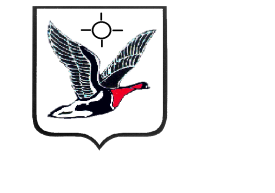 ТАЙМЫРСКОГО ДОЛГАНО-НЕНЕЦКОГО МУНИЦИПАЛЬНОГО РАЙОНАУТВЕРЖДАЮПредседательКонтрольно - Счетной палатыТаймырского Долгано-Ненецкогомуниципального района_________ И.Ф. Ярошук«___» _____________ 20__ г.ЗАКЛЮЧЕНИЕ по результатам внешней проверки годового отчета об исполнении районного бюджета за 2014 год (утверждено Решением коллегии Контрольно-Счетной палаты от 28.04.2015 № 04) 28 апреля 2015 г.                                                  г. Дудинка                                                         № 04 - 05Внешняя проверка годового отчета об исполнении районного бюджета за 2014 год проведена на основании статьи 264.4 Бюджетного кодекса Российской Федерации, пункта 7 статьи 73 Устава Таймырского Долгано-Ненецкого муниципального района, статьи 26 Положения о бюджетном процессе в Таймырском Долгано-Ненецком муниципальном районе,  пункта 1.6. Плана работы Контрольно-Счетной палаты Таймырского Долгано-Ненецкого муниципального района на 2015 год, Распоряжения Контрольно-Счетной палаты Таймырского Долгано-Ненецкого муниципального района от 24.02.2015  № 5.Цель проверки: оценка достоверности показателей отчета об исполнении районного бюджета и его соответствие положениям бюджетного законодательства.Задачи проверки:  - анализ бюджетной отчетности об исполнении районного бюджета в 2014 году, проверка соблюдения порядка ее консолидации; - анализ и проверка соблюдения бюджетного законодательства при организации исполнения районного бюджета в 2014 году.Предмет проверки: отчет об исполнении районного бюджета за   2014  год, дополнительные документы и материалы, подтверждающие исполнение районного бюджета.Проверка осуществлялась Контрольно-Счетной палатой Таймырского Долгано-Ненецкого муниципального района (далее – Контрольно-Счетная палата, КСП) в соответствии со Стандартом внешнего муниципального финансового контроля СФК 3 «Проведение внешней проверки годового отчета об исполнении местного бюджета совместно с проверкой достоверности годовой бюджетной отчетности главных администраторов бюджетных средств», утвержденным Решением коллегии Контрольно-Счетной палаты от 30.09.2013 № 14. 1. Общие положенияОтчет об исполнении районного  бюджета за 2014 год 
(ф.0503117) представлен в Контрольно-Счетную палату Администрацией Таймырского Долгано-Ненецкого муниципального района (далее – Администрация муниципального района) с соблюдением срока, установленного статьей 264.4 БК РФ и пунктом 4 статьи 26 Положения о бюджетном процессе в Таймырском Долгано-Ненецком муниципальном районе (далее – Положение о бюджетном процессе). Одновременно с отчетом об исполнении районного бюджета за 2014 год Администрацией муниципального района представлена следующая отчетная документация: -  баланс исполнения районного бюджета;-  отчет о финансовых результатах деятельности;-  отчет о движении денежных средств;-  пояснительная записка;- отчет о расходовании средств резервного фонда Администрации муниципального района за 2014 год.2. В ходе проверки проанализированы следующие нормативные правовые акты:1) Решение Таймырского Долгано-Ненецкого районного Совета депутатов     от 12.12.2013  № 02-0017 «О районном бюджете на 2014 год и плановый период 2015-2016 годов»;2) Решения Таймырского Долгано-Ненецкого районного Совета депутатов от 26.03.2014 № 03-0034, от 18.06.2014 № 03-0045, от 31.10.2014 № 04-0054,                   от 15.12.2014 № 04-0068 «О внесении изменений в Решение Таймырского Долгано-Ненецкого районного Совета депутатов от 12.12.2013 №  02-0017 «О районном бюджете на 2014 год и плановый период 2015-2016 годов»;3) Иные документы, относящиеся к исполнению районного бюджета в 
2014 году, в том числе материалы экспертно-аналитической и контрольной  деятельности КСП, проведенной в 2014 году и в I квартале 2015 года.3. В соответствии со статьей 264.4 Бюджетного кодекса Российской Федерации (далее – БК РФ) и статьей 26 Положения о бюджетном процессе, в рамках проведения внешней проверки годового отчета об исполнении районного бюджета за 2014 год была проведена внешняя проверка годовой бюджетной отчетности двенадцати главных администраторов бюджетных средств районного бюджета.В ходе осуществления внешней проверки была проведена оценка содержащейся в годовой бюджетной отчетности информации о бюджетной деятельности субъектов бюджетной отчетности. По результатам проверки были выявлены отдельные недостатки и нарушения в составлении годовой бюджетной отчетности. Фактов необоснованности, недостоверности бюджетной отчетности, а также фактов неполноты отражения показателей в формах годовой бюджетной отчетности, не установлено. Одновременно, проверка годовой бюджетной отчетности отдельных главных администраторов бюджетных средств показала наличие отдельных типичных недостатков, которые выразились в следующем:- нарушении требований статьи 219 БК РФ, в части бюджетных обязательств, сверх утвержденных на сумму 15,36 тыс. руб. (Избирательная комиссия муниципального района);- нарушении правил ведения бюджетного учета в результате неотражения объектов учета на забалансовом счете 01 «Имущество, полученное в пользование» при наличии такого имущества, а также в применении ненадлежащего счета 02 «Материальные ценности, принятые на хранение»; - не достаточно полном заполнении  форм отчетности 0503168 «Сведения о движении нефинансовых активов», 0503176 «Сведения по ущербу имущества, денежных средств и материальных ценностей», 0503177 «Сведения об использовании информационно-коммуникационных технологий», 0503162 «Сведения о результатах деятельности». Необходимо также отметить, что одной из задач внешней проверки являлась оценка состояния внутреннего финансового контроля,  которая показала, что внутренние документы, регламентирующие осуществление внутреннего контроля главными администраторами бюджетных средств разработаны. Установленная система организации внутреннего контроля, при условии соблюдения всех норм и требований бюджетного законодательства Российской Федерации и муниципальных правовых актов, будет способна обеспечивать надежность внутреннего финансового контроля и позволит повысить качество бюджетной отчетности главных администраторов бюджетных средств.В соответствии с требованиями статьи 26 Положения о бюджетном процессе на годовую бюджетную отчетность двенадцати главных администраторов бюджетных средств районного бюджета подготовлены Заключения КСП, которые рассмотрены Коллегией КСП и направлены всем главным администраторам бюджетных средств, для рассмотрения и устранения выявленных недостатков и нарушений. 2. Анализ основных параметров районного бюджета на 2014 годРешением Таймырского Долгано-Ненецкого районного Совета депутатов      от 12.12.2013  № 02-0017 «О районном бюджете на 2014 год и плановый период           2015-2016 годов» (далее – Решение о бюджете) районный бюджет на 2014 год в первоначальной редакции был утвержден по доходам в сумме 6 791 566,86 тыс. руб., по расходам в сумме 6 874 752,69 тыс. руб. с дефицитом в сумме 83 185,83 тыс. руб.В процессе исполнения бюджета доходная и расходная его части были уточнены в сторону увеличения, в результате чего районный бюджет в последней редакции был утвержден по доходам в сумме 6 812 732,21 тыс. руб., по расходам в сумме 7 143 708,46 тыс. руб. с дефицитом в сумме 330 976,24 тыс. руб.Анализ соотношения утвержденных и фактически исполненных основных характеристик районного бюджета в 2014 году представлен в Таблице № 1.                                                                                                                Таблица № 11 в редакции решения о бюджете на 2014 год и плановый период 2015-2016 годов от 12.12.2013.2 в редакции решения о бюджете на 2014 год и плановый период 2015-2016 годов от 15.12.2014.По сравнению с показателями, первоначально утвержденными Решением о бюджете на 2014 год, фактическое исполнение по доходам районного бюджета увеличилось на 383 205,30 тыс. руб. или на 5,64 %, по расходам - на 74 751,75 тыс. руб. или на 1,09 %. По результатам исполнения районного бюджета сложился профицит бюджета в сумме 225 267,72 тыс. руб.В ходе исполнения районного бюджета в порядке правотворческой инициативы Администрацией муниципального района четырежды вносились изменения в Решение о бюджете, что на два изменения меньше предыдущего финансового года. Внесение изменений в Решение о бюджете на 2014 год в основном было обусловлено необходимостью корректировки как средств налоговых и неналоговых доходов, так и средств, которые поступали из бюджетов других уровней в течение отчетного финансового года, а также необходимостью перераспределения бюджетных ассигнований между главными распорядителями, получателями средств районного бюджета и между разделами, видами расходов и целевыми статьями классификации.Анализ  изменений  Решения  о  бюджете  на  2014  год  представлен в Таблице № 2. Таблица  № 2тыс. руб. Контрольно-Счетная палата отмечает, что все четыре изменения, внесенные в Решение о бюджете на 2014 год, касались изменений основных характеристик районного бюджета.Следует отметить, что Финансовым управлением Администрации муниципального района в соответствии со статьями 217, 217.1, 232 БК РФ были уточнены основные плановые характеристики районного бюджета на 2014 год, в сторону увеличения, как по доходам, так и по расходам на сумму 5 688,06 тыс. руб. При этом плановый дефицит остался без изменений.3. Исполнение районного бюджета по доходамРешением о бюджете общий объем доходов районного бюджета на 2014 год был утвержден в сумме 6 812 732,21 тыс. руб. С  учетом проведенного уточнения, план по доходам районного бюджета на 2014 год составил 6 818 420,27 тыс. руб., в том числе:      - налоговые доходы – 1 360 500,70 тыс. руб.;      - неналоговые доходы – 148 104,21 тыс. руб.;      - безвозмездные поступления – 5 309 815,36 тыс. руб.Согласно данным ф. 0503117 «Отчет об исполнении бюджета» фактическое исполнение районного бюджета за 2014 год по доходам составило 7 174 772,16 тыс. руб. или 105,23 % от планового показателя. Налоговые доходы составили 1 820 390,79 тыс. руб. или 25,37 %,  неналоговые доходы  - 145 782,67 тыс. руб. или 2,03 %,  безвозмездные поступления - 5 208 598,70 тыс. руб. или 72,60 %.Анализ исполнения районного бюджета в разрезе групп доходов в трехлетней динамике за период 2012-2014 годы представлен в Таблице № 3.Анализ показателей, указанных в Таблице № 3 показывает, что в отчетном финансовом году процент исполнения доходов районного бюджета выше процента исполнения 2013 и 2012 годов (на 4,41 и 7,55 процентных пункта соответственно). В абсолютных значениях также отмечается увеличение объема доходов районного бюджета в 2014 году в сравнении с 2013 годом на 145 075,66 тыс. руб., в сравнении с 2012 годом - на 543 484,46 тыс. руб.Таблица № 3Поступление налоговых доходов увеличилось на 220 979,67 тыс. руб. в сравнении с 2013 годом и на 538 845,41 тыс. руб. в сравнении с 2012 годом или на 13,82 % и 42,05 % соответственно. Неналоговые доходы уменьшились на 27 035,80 тыс. руб. или на 15,64 % в  сравнении с 2013 годом и увеличились на 12 922,68 тыс. руб. или на 9,73 % в сравнении с 2012 годом. Объем безвозмездных поступлений в 2014 году уменьшился на 48 868,21 тыс. руб. в  сравнении с 2013 годом и на 8 283,63 тыс. руб. в сравнении с 2012 годом или на 0,93 % и 0,16 % соответственно.Структура доходов районного бюджета в трехлетней оценке практически не изменилась. Основная доля доходов, как и прежде,  приходится на безвозмездные поступления и составляет в 2014 году – 72,60 %, в 2013 году – 74,79 % и в 2012 году – 78,67 %. В свою очередь удельный вес налоговых доходов увеличился к уровням 2013 и 2012 годов на 2,62 и 6,04 процентных пункта соответственно. Что касается неналоговых доходов, то здесь произошло уменьшение удельного веса доходов к уровню 2013 года на 0,43 процентных пункта и незначительное увеличение к уровню 2012 года на 0,03 процентных пункта.В трехлетней динамике исполнения районного бюджета в разрезе групп доходов продолжается положительная тенденция увеличения доли собственных доходов районного бюджета и снижение доли безвозмездных поступлений от других бюджетов бюджетной системы Российской Федерации в общем объеме полученных доходов.Анализ исполнения доходной части районного бюджета за 2014 год установил перевыполнение плановых годовых бюджетных назначений по следующим налоговым доходам:- налогу на доходы физических лиц (доля которого в структуре налоговых доходов составляет 97,14 %). Увеличение поступлений объясняется выплатой дивидендов ОАО «ГМК «Норильский никель» за 9 месяцев 2014 года в декабре 2014 года, что оказалось выше запланированного. Превышение планового объема поступлений составило 460 457,53 тыс. руб. (35,21 %). Следует отметить, что аналогичная ситуация сложилась и в 2013 году; - государственной пошлине (доля которой в структуре налоговых доходов - 0,29 %). Превышение планового объема поступлений составило 8,10 % или 396,84 тыс. руб.По налогу на прибыль организаций, акцизам по подакцизным товарам (продукции), производимым на территории Российской Федерации и налогам на совокупный доход отмечается снижение объема поступлений, в частности, по:- налогу на прибыль организаций (доля в структуре налоговых доходов 
0,52 %) снижение составило 3,79 % или 371,28 тыс. руб. Снижение объема доходов произошло в связи с возвратом организациям сумм налога согласно перерасчетов, произведенных налоговыми органами;- акцизам по подакцизным товарам (продукции), производимым на территории Российской Федерации (доля в структуре налоговых доходов - 0,46 %) снижение составило 2,05 % или 176,08 тыс. руб.;- налогам на совокупный доход  (доля в структуре налоговых доходов  - 1,59 %)  снижение составило 1,42 % или 416,91 тыс. руб.Неналоговые доходы исполнены на 98,43 % или на 145 782,67 тыс. руб. Перевыполнение плановых годовых бюджетных назначений произошло по следующим неналоговым доходам:- доходам от оказания платных услуг и компенсации затрат государства            (доля  в структуре неналоговых доходов - 24,01 %). Увеличение объема поступлений составило 1,93 % или на 661,72 тыс. руб. и связано с увеличением доходов от оказания платных услуг (работ);- платежам при пользовании природными ресурсами  (доля в структуре неналоговых доходов - 6,94 %). Увеличение объема поступлений составило 0,41 % или 41,67 тыс. руб.;-  доходам от продажи материальных и нематериальных активов (доля в структуре неналоговых доходов - 1,24 %). Увеличение объема поступлений составило 180,34 % или 1 161,89 тыс. руб. и связано с увеличением продажи земельных участков;- штрафам, санкциям, возмещением ущерба (долей в структуре неналоговых доходов -  3,85 %). Увеличение объема поступлений составило 69,14 % или         2 293,80 тыс. руб. и связано с увеличением случаев наложения денежных взысканий (штрафов), незапланированных сумм по исполнительным листам и судебным решениям  (ООО «Лебсиб» и ООО «Сибпроект»);- прочим неналоговым доходам, поступления по которым составили 175,96 тыс. руб.По доходам от использования имущества, находящегося в государственной и муниципальной собственности (доля в структуре неналоговых доходов - 64,84 %) отмечается снижение объема поступлений на 6 656,58 тыс. руб. (6,67 %).  Снижение в основном связано с неуплатой арендной платы за землю девятью арендаторами земельных участков, расторжением договора аренды по земельному участку, а также - со снижением поступлений от арендной платы за вертолет МИ 8МТВ-1.Анализ  исполнения  налоговых и неналоговых доходов районного бюджета за2014 год показал значительное колебание уровня исполнения как налоговых доходов  от  96,21 %  до  135,21 %, так  и  неналоговых доходов от  93,32 % до 280,34 %.Самый низкий процент исполнения сложился  по доходам от использования имущества, находящегося в государственной и муниципальной собственности – 93,32 %. Самый высокий процент исполнения установлен по доходам от продажи материальных и нематериальных активов – 280,34 %.В доходную часть районного бюджета также поступили безвозмездные перечисления в сумме 5 208 598,70 тыс. руб. или 98,09 % от плановых годовых бюджетных назначений, в том числе:- дотации от других бюджетов бюджетной системы Российской Федерации в сумме 1 520 357,30 тыс. руб. или 100,00 %;- субсидии бюджетам бюджетной системы Российской Федерации (межбюджетные субсидии) в сумме 369 131,42 тыс. руб. или 88,88 %;- субвенции бюджетам субъектов Российской Федерации и муниципальных образований в сумме 3 215 151,14 тыс. руб. или 98,18 %;- иные межбюджетные трансферты в сумме 61 089,91 тыс. руб. или 98,79 %;- безвозмездные поступления от негосударственных организаций  в сумме 8 517,63 тыс. руб. или 256,74 %;-  доходы от возврата остатков субсидий и субвенций и иных межбюджетных трансфертов, имеющих целевое значение, прошлых лет в сумме 56 603,35 тыс. руб. или 100,00 %.При этом возврат из районного бюджета остатков субсидий, субвенций и иных межбюджетных трансфертов прошлых лет, имеющих целевое назначение, составил (минус) 22 252,05 тыс. руб. или 98,97 %.По результатам анализа Отчета об исполнении районного бюджета по доходам можно сделать вывод, что исполнение доходной части в 2014 году проходило на достаточно хорошем уровне, но при этом имелись значительные колебания отдельных поступлений, которые оказались значительно выше от запланированного, что может свидетельствовать об отдельных проблемах планирования с учетом изменяющегося законодательства, а также непредсказуемости поступлений налогов отдельных налогоплательщиков, от которых в значительной степени  зависят собственные доходы районного бюджета (выплата дивидендов ОАО «ГМК «Норильский никель» физическим лицам). 4. Исполнение районного бюджета по расходамИсполнение районного бюджета по расходам в 2014 году осуществлялось в соответствии со Сводной бюджетной росписью и кассовым планом, плановые ассигнования по которым составили на 2014 год 7 149 396,52 тыс. руб. Фактическое исполнение расходной     части    бюджета     в  2014 году  сложилось в  сумме 6 949 504,44 тыс. руб. или 97,20 % от бюджетных назначений, утвержденных уточненной бюджетной росписью районного бюджета, в том числе: - по программным расходам - на сумму  5 556 108,65 тыс. руб. (97,77 %);- по непрограммным расходам - на сумму 1 393 395,79 тыс. руб. (94,99 %). Согласно информации, представленной Финансовым управлением в отчетной документации, исполнение расходов за счет собственных  доходов (налоговых, неналоговых доходов  и доходов, полученных в виде безвозмездных поступлений, не имеющих целевого характера, а также источников финансирования дефицита районного бюджета) составило  3 493 472,38 тыс. руб. или 97,65 % от запланированного (50,27 % от общих расходов бюджета. За счет целевых межбюджетных трансфертов из краевого бюджета и бюджетов городских и сельских поселений, а также использования остатков этих средств исполнение составило  3 456 032,06 тыс. руб. или 96,76 % от  запланированного (49,73 % от общих расходов бюджета).  Сравнительный анализ исполнения расходной части бюджета за 2012-2014 годы представлен в Таблице № 4.Таблица № 4Анализ исполнения районного бюджета по расходам в трехлетней динамике показал, что в отчетном финансовом году процент исполнения расходов районного бюджета выше исполнения 2012 и 2013 годов на 2,55 и 2,29 процентных пункта соответственно. В абсолютных  значениях  объем  исполненных расходов  районного  бюджета также вырос  и  составил  6 949 504,44 тыс. руб., что больше объема  расходов  2012 года на 188 913,24  тыс. руб. и больше расходов 2013 года на 76 970,24 тыс. руб.  Увеличение расходов районного бюджета  в 2014 году по сравнению с предыдущими годами произошло по следующим шести разделам расходов: «Социальная политика», «Образование Национальная оборона», «Национальная безопасность и правоохранительная деятельность», «Средства массовой информации»,  «Межбюджетные трансферты», среди которых «Образование» и «Средства массовой информации» отличаются стабильным и значительным ежегодным приростом от 10 % до 20 % и более.Сокращение объема исполненных расходов в трехлетней динамике отмечается по таким разделам расходов, как:-  «Общегосударственные вопросы», где снижение объема расходов произошло  на 10,39 % и 5,66 % к уровню 2012 и 2013 годов соответственно и в основном сложилось в части расходов на другие общегосударственные расходы;- «Жилищно-коммунальное хозяйство»,  снижение объема расходов произошло  на 28,79 % и 4,07 % к уровню 2012 и 2013 годов соответственно и сложилось в основном за счет уменьшения расходов на жилищное хозяйство;-   «Здравоохранение», снижение объема расходов  в районном бюджете произошло в 5 раз и  4 раза  соответственно к уровню 2012 и 2013 годов, что обусловлено изменением источника финансового обеспечения расходов учреждений медицины (за счет средств Фонда обязательного медицинского страхования и краевого бюджета);- «Культура и кинематография», снижение объема расходов произошло на  42,12 %  и  в 3  раза  к уровню 2012 и 2013 годов соответственно и сложилось за счет уменьшения расходов на культуру в районном бюджете с одновременным увеличением таких расходов в бюджетах поселений.  По таким разделам, как  национальная экономика, физическая культура и спорт, охрана окружающей среды и обслуживание муниципального долга в трехлетнем периоде отмечается отсутствие однозначной динамики в объемах исполненных расходов.4.1. Исполнение районного бюджета по разделам классификации расходов Анализ исполнения расходов по разделам классификации расходов бюджета показал, что в 2014 году исполнение в полном объеме сложилось по таким разделам, как охрана окружающей среды, средства массовой информации, межбюджетные трансферты бюджетов субъектов РФ и муниципальным образованиям иного характера. По таким разделам как национальная безопасность и правоохранительная деятельность, образование, общегосударственные вопросы, здравоохранение, обслуживание муниципального долга и физическая культура и спорт исполнение варьируется от  97,42 % до 99,84 % от запланированного.По разделам культура и кинематография, национальная экономика, жилищно-коммунальное хозяйство, национальная оборона, социальная политика исполнение варьируется от 93,45 % до 96,93 %. Основными расходами в общей структуре расходов 2014 года являются такие разделы  расходов как: образование (36,44 %), социальная политика (17,14%), жилищно-коммунальное хозяйство (16,41 %), общегосударственные вопросы  (11,43 %), межбюджетные трансферты (10,76 %). Национальная экономика (3,33 %), средства массовой информации (0,19 %), национальная оборона (0,12 %) и охрана окружающей среды (0,07 %) в расходах районного бюджета составляют незначительную часть, но сохранили, как и предыдущая группа разделов, свои позиции на уровне расходов 2013 года. Доля средств районного бюджета, направленная на решение вопросов социальной сферы (социальная политика, образование, здравоохранение, культура и кинематография, средства массовой информации, физическая культура и спорт) в 2014 году составила  56,01 %, что на 0,89 процентных пункта выше уровня 2013 года.В целом расходы районного бюджета не исполнены на 199 892,08 тыс. руб., что составляет 2,88 % от бюджетных назначений, утвержденных уточненной бюджетной росписью районного бюджета. Неисполнение в основном сложилось из расходов на жилищно-коммунальное хозяйство – 67 322,34 тыс. руб., образование – 58 112,89 тыс. руб. и социальную политику – 37 752,05 тыс. руб. Основными причинами, определившими неисполнение расходов, явились:- превышение фактической потребности в бюджетных ассигнованиях над плановой;-   экономия бюджетных средств по итогам проведения конкурсных процедур;- несоблюдение получателями субсидий условий, предусмотренных соответствующими порядками предоставления субсидий;-  отсутствие  финансирования из краевого бюджета.Неисполнение по программным расходам составило   126 438,46 тыс. руб. или 1,82 %  от  общего  объема  исполненных  расходов  и  по  непрограммным расходам73 453,62 тыс. руб. или  1,06 % от общего объема исполненных расходов.4.2. Исполнение районного бюджета по ведомственной структуре расходов Аналитическая информация по исполнению районного бюджета по ведомственной структуре расходов представлена в Таблице № 5. Таблица № 5Наибольший объем неисполненных обязательств, сложился по трём управлениям: Управлению  развития  инфраструктуры,  Управлению образования и Управлению социальной защиты.Основные причины неисполнения (84 265,67  тыс. руб.)  по Управлению развития  инфраструктуры связаны с:-  непоступлением целевых средств в форме субсидии из краевого бюджета в сумме 41 400,00 тыс. руб. на реализацию в 2014 году мероприятий государственной программы Красноярского края «Реформирование и модернизация жилищно-коммунального хозяйства и повышение энергетической эффективности» (замена участка магистральных сетей теплоснабжения по ул. Щорса в г. Дудинка, реконструкция коллектора по ул. Горького в г. Дудинка);- невыполнением подрядчиками условий и сроков, предусмотренных контрактами и несоблюдением получателями субсидий условий, предусмотренных соответствующими порядками их предоставления на общую сумму 20 361,15 тыс. руб.- экономией бюджетных средств (субвенций) в сумме 21 072,55 тыс. руб. на реализацию закона Красноярского края от 20.12.2012 № 3-963 «О наделении органов местного самоуправления муниципальных районов края отдельными государственными полномочиями по компенсации выпадающих доходов энергоснабжающих организаций, связанных с применением государственных регулируемых цен (тарифов) на электрическую энергию, вырабатываемую дизельными электростанциями на территории Красноярского края для населения» и закона Красноярского края от 20.12.2012 № 3-959 «О наделении органов местного самоуправления городских округов и муниципальных районов края отдельными государственными полномочиями Красноярского края по реализации временных мер поддержки населения в целях обеспечения доступности  коммунальных услуг» обусловленная снижением фактического потребления электрической энергии и коммунальных услуг, а также численности граждан, имеющих право на получение услуги, фактически обратившихся за услугой;Основные причины неисполнения по Управлению образования (45 555,06 тыс. руб.) связаны с:- отсутствием возможности осуществления расходов в объеме 13 554,82 тыс. руб., предусмотренных на проведение ремонтных работ в  ТМК ОУ «Усть - Авамская школа № 13», ввиду случившегося в апреле 2014 года пожара;-  превышением фактической потребности в бюджетных ассигнованиях над плановой, а также экономия бюджетных средств, в том числе по итогам проведения конкурсных процедур в общей сумме 17 003,16 тыс. руб.;  -  отсутствием оснований для использования зарезервированных бюджетных средств на случай непредвиденных расходов Таймырского Долгано-Ненецкого муниципального района в сумме 14 997,08 тыс. руб., что свидетельствует о проблеме управленческого характера на уровне указанного главного распорядителя бюджетных средств (далее - ГРБС), а также органа организующего исполнение районного  бюджета.Основной причиной неисполнения по Управлению социальной защиты (32 696,61 тыс. руб.) явилось приостановление выплат гражданам в общей сумме 19 402,50 тыс. руб. в связи с имеющейся у них задолженностью по оплате жилищно-коммунальных услуг перед предприятиями жилищно-коммунального комплекса.Необходимо отметить, что всеми ГРБС в 2014 году был обеспечен достаточно высокий уровень исполнения бюджета по расходам. Так, исполнение по трем ГРБС сложилось на уровне 100,00 %,  по шести ГРБС варьирует от 97,35 %  до  99,65 % ,  только по двум ГРБС процент исполнения сложился от 94 %  до 95 %. Относительно доли расходов в объеме исполненных расходах районного бюджета по ведомственной структуре следует отметить, что доли расходов ГРБС распределились следующим образом:- Управление образования – 35,17 %;- Управление развития инфраструктуры – 19,09 %;- Финансовое управление – 11,30 %;- Управления муниципального заказа и потребительского рынка - 11,07 %;- Администрация  муниципального  района  – 10,49 %;- Управления социальной защиты населения – 8,79 %.Суммарный удельный вес остальных главных распорядителей средств районного бюджета составляет 4,09 %.Рейтинг главных распорядителей бюджетных средств по качеству финансового менеджмента, определяемый (Финансовым управлением) по специальной  Методике, утвержденной Постановлением Администрации Таймырского Долгано-Ненецкого муниципального района от 25.05.2012 № 365, показывает, что максимальной оценки качества финансового менеджмента, не получил ни один из 12 ГРБС. Рейтинговая оценка варьируется от 3,21 баллов  до 4,29 баллов при максимальных 5 баллах. При этом у 7 ГРБС отмечается положительная динамика  качества финансового менеджмента в сравнении с аналогичным показателем 2013 года, по другим 5 ГРБС отмечается отрицательная динамика.В целом расходы районного бюджета исполнены на 97,20 %. При этом исполнение по программным расходам составило 97,77 % от планового объема бюджетных ассигнований.  Исполнение по непрограммным расходам составило 94,99 % от плана. Исполнение расходов районного бюджета осуществлялось по программно-целевому принципу путем реализации 12 муниципальных  программ. Анализ ведомственной структуры расходов бюджета показал,  что у одного ГРБС коэффициент программного бюджетирования  оказался равным 100,00 % (непрограммные расходы отсутствуют), у 6 ГРБС утвержденные непрограммные расходы составили 100,00 %., а у 5 ГРБС варьируют от 44,00 % (Администрация муниципального района) до 0,56 %  (Управление образования). Низкий процент непрограммных расходов в общем объеме исполненных расходов, по мнению Контрольно-Счетной палаты, может свидетельствовать  о включении в состав расходов по муниципальным программам расходов, связанных с выполнением текущих управленческих функций.4.3.  Исполнение муниципальных  программВ соответствии с Решением о бюджете на 2014 год на  территории муниципального района предусматривалась реализация 12 муниципальных программ. Планируемый объем финансирования программных мероприятий целевых программ  в  2014 году согласно показателям сводной бюджетной росписи составил 5 682 547,10 тыс. руб. или 79,48 % от общего объема утвержденных расходов. Фактически программные мероприятия муниципальных программ были профинансированы в сумме 5 556 108,65 тыс. руб. или 97,77 % от уточненного объема, в том числе:- по муниципальной программе «Социальная поддержка населения Таймырского Долгано-Ненецкого муниципального района» на 2014-2016 годы исполнение составило 488 536,98 тыс. руб. или 94,15 % от уточненного объема бюджетных ассигнований по муниципальной программе; -  по муниципальной программе «Развитие транспортно-дорожного комплекса Таймырского Долгано-Ненецкого муниципального района» на 2014-2016 годы исполнение составило 177 165,97 тыс. руб. или 97,10 % от уточненного объема бюджетных ассигнований по муниципальной программе; - по муниципальной программе «Улучшение жилищных условий отдельных категорий граждан Таймырского Долгано-Ненецкого муниципального района» на 2014-2016 годы исполнение составило 14 407,22 тыс. руб. или 97,19 % от уточненного объема бюджетных ассигнований по муниципальной программе; - по муниципальной программе «Защита населения и территорий Таймырского Долгано-Ненецкого муниципального района Красноярского края от чрезвычайных ситуаций природного и техногенного характера» на 2014-2016 годы исполнение составило 122 046,83 тыс. руб. или 97,32 % от уточненного объема бюджетных ассигнований по муниципальной программе;- по муниципальной программе «Молодежь Таймыра» на 2014-2016 годы исполнение составило 12 328,33 тыс. руб. или 98,04 % от уточненного объема бюджетных ассигнований по муниципальной программе; - по муниципальной программе «Развитие образования Таймырского Долгано-Ненецкого муниципального района» на 2014-2016 годы исполнение составило 2 445 158,42 тыс. руб. или  98,12 % от уточненного объема бюджетных ассигнований по муниципальной программе;- по муниципальной программе «Создание условий для безопасного и комфортного функционирования объектов муниципальной собственности и обеспечения населения и учреждений жилищно-коммунальными услугами и топливно-энергетическими ресурсами» на 2014-2016 годы исполнение составило 1 969 935,52 тыс. руб. или  98,13 % от уточненного объема бюджетных ассигнований по муниципальной программе;- по муниципальной программе «Создание условий для сохранения традиционного образа жизни коренных малочисленных народов Таймырского Долгано-Ненецкого муниципального района и защиты их исконной среды обитания»  на  2014-2016  годы исполнение составило 169 395,03 тыс. руб. или  99,24 %;- по муниципальной программе «Развитие физической культуры и спорта на территории Таймырского Долгано-Ненецкого муниципального района» на 2014-2016 годы исполнение составило 35 159,29 тыс. руб. или  99,55 %;- по муниципальной программе «Культура Таймыра» на 2014-2016 годы исполнение составило 115 560,13 тыс. руб. или  99,60 %;- по муниципальной программе «Развитие малого и среднего предпринимательства в Таймырском Долгано-Ненецком муниципальном районе» на 2014-2016 годы исполнение составило 6 414,93 тыс. руб. или  100,00 %.Из представленных данных следует, что в целом исполнение программных мероприятий муниципальных программ в 2014 году проходило на достаточно высоком уровне.Исключением является исполнение муниципальной программы «Развитие сельского хозяйства» на 2014 – 2016 годы, мероприятия которой не реализовывались в 2014 году, в результате чего бюджетные ассигнования в объеме 478,00 тыс. руб. не были перераспределены и, соответственно, не были  использованы. Согласно представленной Администрацией муниципального района сводной информации об использовании бюджетных ассигнований районного бюджета и иных средств на реализацию муниципальных программ, целевых показателей и показателей результативности за 2014 год, мероприятия вышеуказанной муниципальной программы не реализовывались, по причине отсутствия соответствующих нормативных правовых актов для реализации программных мероприятий. При этом следует отметить, что пунктом 3.11 Порядка принятия решений о разработке муниципальных программ Таймырского Долгано-Ненецкого муниципального района, их формирования и реализации, утвержденного Постановлением Администрации муниципального района от 02.09.2013 № 608 (далее – Постановление № 608) предусмотрена процедура подготовки изменений в утвержденные программы в течение текущего года по инициативе ответственного исполнителя по согласованию с соисполнителями программы, либо во исполнение поручений Главы муниципального района, Руководителя Администрации муниципального района, в том числе по результатам мониторинга реализации программ. В своих заключениях Контрольно-Счетная палата неоднократно отмечала возможные риски, которые могут возникнуть  при исполнении районного бюджета по причине  отсутствия порядка осуществления мониторинга и размытости ответственности между ответственными исполнителями и соисполнителями программ, а также рекомендовала Администрации муниципального района определить механизм  мониторинга и контроля за  реализацией муниципальных программ и определить центр ответственности, а также разработать порядок внутреннего аудита эффективности реализации муниципальных программ,  что  позволило бы оперативно реагировать на отклонения от заданных параметров. Оценка реализации рекомендаций КСП в части внутреннего аудита эффективности реализации муниципальных программ будет дана при плановых проверках программных мероприятий. Основная доля расходов в структуре исполненных расходов муниципальных программ приходиться на муниципальную программу «Развитие образования Таймырского Долгано-Ненецкого муниципального района» на 2014-2016 годы  -  44,01 %,  наименьшая доля приходится на муниципальную программу «Развитие малого и среднего предпринимательства в Таймырском Долгано-Ненецком муниципальном районе» на 2014-2016 годы - 0,12 %.В  соответствии с Постановлением Администрации муниципального района  № 608 оценка эффективности реализации муниципальных программ осуществляется ответственным исполнителем программы по итогам ее реализации за отчетный финансовый год и за весь период реализации программы. Критериями оценки эффективности реализации программы являются: степень достижения показателей результативности программы, уровень расходов на реализацию мероприятий программы и степень достижения целевых показателей программы, утверждаемых в составе муниципальной программы.Сводный годовой отчет о ходе реализации программ, включающий сводную оценку эффективности реализации муниципальных программ является публичным документом и в соответствии с пунктами 5.8, 5.9.  Постановления № 608 размещается в информационно-телекоммуникационной сети интернет на официальном сайте органов местного самоуправления муниципального района - www.таймыр.рф.ru.Переход к программному принципу формирования районного бюджета осуществлен и, как полагает КСП, оправдан. На сегодняшний день осуществлено  объединение ранее разобщенных расходов под конкретные муниципальные программы и установлены показатели эффективности, при этом существуют некоторые сложности при определении взаимосвязи между затраченными бюджетными средствами и их результатами.Также наличие отдельных неопределенностей и пробелов в нормативно-правовой базе муниципального района затрудняет оперативную обработку и получение информации о реализации муниципальных программ. 4.3.  Использование средств резервного фондаВ соответствии с Положением о порядке формирования и расходования средств резервного фонда Администрации муниципального района,   утвержденным Постановлением Администрации муниципального района от 29 декабря 2007 года № 280, резервный фонд Администрации муниципального района  (далее - резервный фонд) формируется в составе районного бюджета для финансирования непредвиденных расходов, имевших место в текущем финансовом году, и связанных с осуществлением работ, программ и прочих мероприятий, которые не предусмотрены в районном бюджете.Решением о бюджете на 2014 год расходы резервного фонда на 2014 год были утверждены в сумме 11 600,00 тыс. руб., что составляет 0,16 % от общего объема утвержденных расходов районного бюджета на 20134 год и соответствует пункту 3 статьи 81 БК РФ.Согласно Отчету о расходовании средств резервного фонда Администрации муниципального района сумма использованного резервного фонда составила 
3 571,62 тыс. руб. , из них:- 333,21 тыс. руб.   - на оплату услуг авиационного транспорта для проведения эвакуационных мероприятий с точки Восточно-Чарская – 2 месторождения Сузун;- 1 297,44 тыс. руб. - на доставку каменного угля из села Хатанга в поселки сельского поселения Хатанга для нужд лечебно-профилактических учреждений, административных зданий и учреждений культуры;- 792,41 тыс. руб.  - на оплату услуг авиационного транспорта для проведения поисково-спасательных мероприятий промысловых точек «Хатыстах», «Яким», «Песцовая», «Кунгу-до Яр» и «Почекутово» муниципального района;-1 148,56 тыс. руб. - для проведения мероприятий по отлову, учету, содержанию и иному обращению с безнадзорными домашними животными на территории муниципального района.Неиспользованный остаток средств резервного фонда составил 
8 028,38 тыс. руб.Следует отметить, что в соответствии со статьей 5 Закона Красноярского края от 13.06.2013 № 4-14-02 «О наделении органов местного самоуправления муниципальных районов и городских округов края отдельными государственными полномочиями по организации проведения мероприятий по отлову, учету, содержанию и иному обращению с безнадзорными домашними животными» финансовые средства, необходимые органам местного самоуправления для осуществления данных полномочий, предусматриваются ежегодно законом края о краевом бюджете в форме субвенций бюджетам муниципальных районов края. При этом выделенного объема краевых субвенций оказалось недостаточно на реализации данного государственного полномочия, в связи с чем были дополнительно использованы средства районного бюджета.Контрольно-Счетная палата рекомендует Администрации муниципального района осуществить работу по компенсации использованных средств резервного фонда Администрации района для проведения мероприятий по отлову, учету, содержанию и иному обращению с безнадзорными домашними животными на территории муниципального района из краевого бюджета.5. Дефицит (профицит) бюджета, бюджетные  кредиты, муниципальный долг и  расходы на обслуживание и погашение муниципальных долговых обязательств С учетом изменений, внесенных в течение отчетного финансового года в Решение о бюджете, дефицит районного бюджета составил 330 976,24 тыс. руб., что на 247 790,41 тыс. руб. больше размера дефицита, утвержденного Решением о бюджете на 2014 год в первоначальной редакции.Согласно Отчету об исполнении бюджета, районный бюджет в 2014 году исполнен с профицитом в сумме 225 267,72 тыс. руб. (в 2013 году исполнение бюджета сложилось с профицитом – 157 161,96 тыс. руб., в 2012 году с дефицитом –  129 303,50 тыс. руб.).Фактическое исполнение по изменению остатков средств на счетах по учету средств бюджета за 2014 год составило (минус) 35 267,72 тыс. руб. (годовые назначения 330 976,24 тыс. руб.). Причинами образования остатков средств является:- сверхплановое поступление доходов физических лиц от выплаты дивидендов по акциям ОАО «ГМК «Норильский никель», связанное с выплатой промежуточных дивидендов за акции по итогам деятельности предприятия за 9 месяцев 2014 года;- неполное освоение отдельными главными распорядителями средств, полученных из краевого бюджета в виде субвенций, субсидий и иных межбюджетных трансфертов;- неисполнение плановых назначений по расходам за счет средств налоговых, неналоговых доходов, межбюджетных трансфертов, не имеющих целевого характера и источников финансирования дефицита районного бюджета.Возврат бюджетных кредитов, предоставленных другим бюджетам бюджетной системы Российской Федерации из бюджета муниципального района составил 10 000, 00 тыс. руб. или 12,47 % от плановых назначений. Причиной неполного исполнения является пролонгации возврата бюджетного кредита городу Дудинка в сумме 20 182,00 тыс. руб., и сельскому поселению Караул в сумме 25 000,00 тыс. руб., а также отсутствием обращений на получение бюджетных кредитов.В 2014 году произведено погашение бюджетных кредитов, предоставленных из краевого бюджета в сумме 70 000,00 тыс. руб. и в сумме 130 000,00 тыс. руб.Муниципальный долг муниципального района  по состоянию на 01.01.2015 года составил 0,00 тыс. руб. Расходы на обслуживание муниципального долга муниципального района в отчетном периоде составили 3 117,14 тыс. руб. и не превысили утвержденный Решением о бюджете предельный объем расходов на обслуживания муниципального долга (3 131,83 тыс. руб.).Удельный вес расходов на обслуживание муниципального долга в расходах районного бюджета, за исключением объема расходов, которые осуществляются за счет субвенций, предоставляемых из бюджетов бюджетной системы Российской Федерации, составил 0,08 %, что соответствует требованиям статьи 111 БК РФ.ВЫВОДЫГодовой отчет об исполнении районного бюджета Таймырского Долгано-Ненецкого муниципального района  за 2014 год представлен Администрацией Таймырского Долгано-Ненецкого муниципального района в Контрольно-Счетную палату с соблюдением срока, установленного статьей 264.4 БК РФ и пунктом 4 статьи 26 Положения о бюджетном процессе в Таймырском Долгано-Ненецком муниципальном районе. По результатам внешней проверки установлено, что Отчет об исполнении районного бюджета за 2014 год соответствует нормам и требованиям бюджетного законодательства. 3. Исполнялся районный бюджет в 2014 году на основе трехлетнего бюджетного планирования путем внедрения программно-целевого метода через механизм реализации муниципальных программ.4. Данные, по объему доходов, расходов и источникам финансирования дефицита бюджета, представленные в годовом отчете об исполнении районного бюджета, согласуются с данными, отраженными в годовой отчетности главных администраторов бюджетных средств, что свидетельствует о достоверности представленного отчета, как носителя информации о бюджетной деятельности в Таймырском Долгано-Ненецком муниципальном районе.5. Переход к программному принципу формирования районного бюджета осуществлен и оправдан. Осуществлено  объединение ранее разобщенных расходов под конкретные муниципальные программы и установлены показатели эффективности, при этом существуют некоторые сложности при определении взаимосвязи между затраченными бюджетными средствами и их результатами. 6.  Отдельные нарушения и недостатки,  выявленные в ходе внешней проверки бюджетной отчетности главных распорядителей бюджетных средств, не оказали влияния на достоверность данных годового отчета об исполнении районного бюджета. 7. Отчет об исполнении районного бюджета за 2014 год может быть рассмотрен Таймырским Советом депутатов с учетом замечаний и предложений, изложенных в настоящем Заключении.ПРЕДЛОЖЕНИЯПо результатам внешней проверки Отчета об исполнении районного бюджета за 2014 год Контрольно-Счетная палата рекомендует органам местного самоуправления рассмотреть следующие предложения по совершенствованию бюджетного процесса в муниципальном районе в условиях программного принципа формирования районного бюджета, а также принять соответствующие управленческие решения:- внести изменения в Положение о бюджетном процессе в Таймырском Долгано-Ненецком муниципальном районе, уточняющую сроки  предоставления главными администраторами бюджетных средств отчетов о реализации муниципальных программ с оценкой эффективности их реализации в КСП по формам, установленным Постановлением Администрации муниципального района от 02.09.2013 № 608 «Об утверждении Порядка принятия решений о разработке муниципальных программ Таймырского Долгано-Ненецкого муниципального района, их формирования и реализации»;- внести изменение в пункт 3 статьи 26 Положения о бюджетном процессе в Таймырском Долгано-Ненецком муниципальном районе в отношении срока предоставления КСП заключений главным администраторам бюджетных средств по результатам внешней проверки бюджетной отчетности по аналогии с нормами статьи 264.9 БК РФ в целях нивелирования разночтений. - внести изменения в Постановление Администрации муниципального района от 02.09.2013 № 608 «Об утверждении Порядка принятия решений о разработке муниципальных программ Таймырского Долгано-Ненецкого муниципального района, их формирования и реализации» в части определения механизма проведения мониторинга за  реализацией муниципальных программ, что позволит  оперативно реагировать на отклонения от заданных параметров;- обеспечить проведение подготовительной работы по представлению отчета об исполнении районного бюджета за 2015 год в структуре муниципальных программ с отражением результатов использования бюджетных ассигнований и достижения целевых показателей, утвержденных в муниципальных программах;- продолжить работу по совершенствованию межбюджетных отношений в части объемов бюджетных средств выделяемых из краевого бюджета на реализацию переданных государственных полномочий;- продолжить работу, направленную на повышение качества осуществления главными администраторами бюджетных средств внутреннего финансового контроля и внутреннего финансового аудита. Принять необходимые меры по исполнению требований БК РФ (ст.269.2) по осуществлению внутреннего муниципального финансового  контроля.Начальник экспертно-аналитического отдела                                                         С.А. Симутин Зам. начальника экспертно-аналитического отдела                                                    А.Г. ФлейшгауэрНаименованиеДоходыРасходыДефицит (-)/Профицит (+)Утверждено1, тыс. руб.6 791 566,866 874 752,69- 83 185,83Утверждено2, тыс. руб.6 812 732,217 143 708,46- 330 976,24Исполнено, тыс. руб.7 174 772,166 949 504,44+ 225 267,72Отклонение1 (абс.), тыс. руб.383 205,3074 751,75хОтклонение2 (абс.), тыс. руб.362 039,95-194 204,02хОтклонение1 (отн.), в %%5,641,09хОтклонение2 (отн.), в %%5,32-2,72х№п/пНаименованиеДоходыРасходыДефицит АБ1231.Решение о бюджете в редакции               от 12.12.2013 № 02-00176 791 566,86 6 874 752,69 83 185,832.Решение о бюджете в редакции 
от 26.03.2014 № 03-0034  6 802 154,037 092 372, 72290 218,693.Решение о бюджете в редакции 
от 18.06.2014 № 03-0045 6 848 956,267 185 953, 31336 997, 044.Решение о бюджете в редакции 
от 31.10.2014 № 04-0054  6 710 181,167 047 628,21337 447,045.Решение о бюджете в редакции 
от 15.12.2014 № 04-0068 6 812 732,21 7 143 708,46
330 976,24Группы доходовИсполнение районного бюджета по доходам за трехлетний периодИсполнение районного бюджета по доходам за трехлетний периодИсполнение районного бюджета по доходам за трехлетний периодИсполнение районного бюджета по доходам за трехлетний периодИсполнение районного бюджета по доходам за трехлетний периодИсполнение районного бюджета по доходам за трехлетний периодИсполнение районного бюджета по доходам за трехлетний периодИсполнение районного бюджета по доходам за трехлетний периодИсполнение районного бюджета по доходам за трехлетний периодГруппы доходовИсполнение районного бюджета по доходам, тыс. руб.Исполнение районного бюджета по доходам, тыс. руб.Исполнение районного бюджета по доходам, тыс. руб.% исполнение районного бюджета по доходам% исполнение районного бюджета по доходам% исполнение районного бюджета по доходамСтруктура доходов районного бюджета, %Структура доходов районного бюджета, %Структура доходов районного бюджета, %Группы доходов201220132014201220132014201220132014Группы доходовгодгодгодгодгодгодгодгодгодА123456789Налоговые доходы1 281 545,381 599 411,121 820 390,79100,31112,20133,8019,3322,7525,37Неналоговые доходы132 859,99172 818,47145 782,67102,08102,8498,432,002,462,03Безвозмездные поступления 5 216 882,335 257 466,915 208 598,7096,9597,7398,0978,6774,7972,60Безвозмездные поступления от др. бюджетов бюджет. системы РФ5 226 857,645 266 482,435 165 729,7797,0297,7297,9878,8274,9272,00А123456789 в т.ч.:                                                  - дотации бюджетам муниципальных образований 1 549 313,601 422 120,601 520 357,30100,00100,00100,0023,3620,2321,19 - субсидии бюджетам муниципальных образований1 595 115,61568 049,20369 131,4299,5598,4588,8824,058,085,15- субвенции бюджетам муниципальных образований1 961 421,793 128 506,163 215 151,1497,5896,8398,1829,5844,5044,81 - иные межбюджетные трансферты 121 006,64147 806,4761 089,9153,6592,9498,791,832,100,85Безвозмездные поступления от негосударственных организаций 9 154,346 564,348 517,63100,00155,99256,740,140,090,12Доходы от возврата остатков субсидий, субвенций и иных межбюд. трансфертов прошлых лет5 383,48921,4256 603,35772,76100,00100,000,080,010,79Возврат остатков   субсидий, субвенций и иных межбюд.трансф. прошлых лет-24 513,13-19 163,45-22 252,05150,61109,2498,970,370,27- 0,31ВСЕГО ДОХОДОВ6 631 287,707 029 696,507 174 772,1697,68100,82105,23100,00100,00100,00Расходы бюджета по разделамИсполнение районного бюджета по расходам за трехлетний периодИсполнение районного бюджета по расходам за трехлетний периодИсполнение районного бюджета по расходам за трехлетний периодИсполнение районного бюджета по расходам за трехлетний периодИсполнение районного бюджета по расходам за трехлетний периодИсполнение районного бюджета по расходам за трехлетний периодИсполнение районного бюджета по расходам за трехлетний периодИсполнение районного бюджета по расходам за трехлетний периодИсполнение районного бюджета по расходам за трехлетний периодРасходы бюджета по разделамИсполнение районного бюджета по расходам, тыс. руб.Исполнение районного бюджета по расходам, тыс. руб.Исполнение районного бюджета по расходам, тыс. руб.% исполнения районного бюджета по расходам% исполнения районного бюджета по расходам% исполнения районного бюджета по расходамСтруктура расходов районного бюджета, в общем объеме исполненных расходов %Структура расходов районного бюджета, в общем объеме исполненных расходов %Структура расходов районного бюджета, в общем объеме исполненных расходов %Расходы бюджета по разделам2012год2013год2014год2012год2013год2014год2012год2013год2014годА1 2 345678901 «Общегосудар. вопросы» 876 922,66839 308,46794 365,6298,8599,0498,1812,9712,2111,4302«Национальная оборона»6 402,707 636,828 217,6499,5896,1495,410,090,110,1203«Национальная безоп. и правоохран. деятельность»126 073,86117 978,09126 849,1497,4992,2697,421,861,721,8304«Национальная экономика»223 823,50295 716,73231 476,2498,1992,2793,493,314,303,3305 «Жилищно-коммунальное хозяйство»1 468 926,791 186 932,841 140 541,1492,7691,3894,4321,7317,2716,4106«Охрана окружающей среды»4 624,444 886,604 651,8099,93100,00100,000,070,070,0707 «Образование»2 019 534,822 312 688,132 532 460,2996,5195,0797,7629,8733,6536,4408«Культура и кинематог.»34 255,6670 884,6419 828,5053,0599,8893,450,511,030,2909 «Здравоохра-нение» 188 616,37138 882,4034 604,7294,6298,3898,382,792,020,5010«Социальная политика»1 127 681,141 188 280,571 191 453,2994,8597,9596,9316,6817,2917,1411 «Физическая культура и спорт»  105 580,1166 603,86100 429,56100,0050,1399,841,560,971,4512 «Средства массовой информации» 12 110,8011 022,1713 440,09100,00100,00100,000,180,160,19А1 2 345678913«Обслуживан.муниципальн. долга» 1 427,203 904,443 117,1496,31100,0099,530,020,060,0414«Межбюдж.трансф.бюджетам субъектов РФ и муниц.образов. иного характ.» 564 641,15627 808,45748 069,2799,97100,00100,008,359,1410,76ВСЕГО РАСХОДОВ6 760 591,206 872 534,206 949 504,4494,6594,9197,20100,00100,00100,00НаименованиеУтвержд. бюджетные назначения         (тыс. руб.)Исполнено                по отчету об исполнении бюджета                                 (тыс. руб.)отклонение               (гр.2-гр.1)% исполненияНаименованиеУтвержд. бюджетные назначения         (тыс. руб.)Исполнено                по отчету об исполнении бюджета                                 (тыс. руб.)тыс. руб.% исполненияА1234Администрация Таймырского Долгано-Ненецкого муниципального района743 407,47729 258,4914 148,9898,10Избирательная комиссия 10 911,6010 911,370,23100,00Управление записи актов гражданского состояния 7 717,607 717,600,00100,00Контрольно-Счетная палата17 976,5617 976,560,00100,00Таймырский районный Совет депутатов66 962,3466 725,75236,5999,65Управление развития инфраструктуры1 411 027,521 326 761,8584 265,6794,03Управление муниципального заказа и потребительского рынка781 091,49769 136,9411 954,5598,47Управление социальной защиты населения643 877,41611 180,8032 696,6194,92Управление имущественных отношений58 581,4857 424,651 156,8398,03Управление образования2 489 464,782 443 909,7245 555,0698,17Управление по делам гражданской обороны и чрезвычайным ситуациям126 529,72123 172,453 357,2797,35Финансовое управление 791 848,55785 328,266 520,2999,18ВСЕГО РАСХОДОВ 7 149 396,526 949 504,44199 892,0897,20